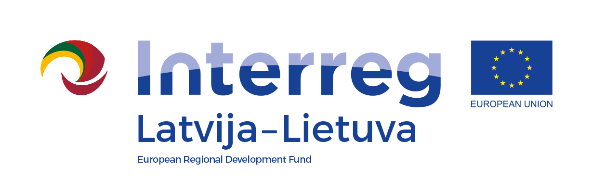 AGENDAHotel “Jelgava”, Lielā iela 6, Jelgava, LV-3001, LatvijaFirst day  19th  of September, 2019Seminar "The Art of the Peace", lecturer A.ReitersProject partners: 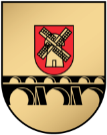 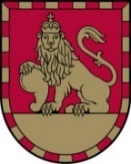 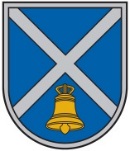 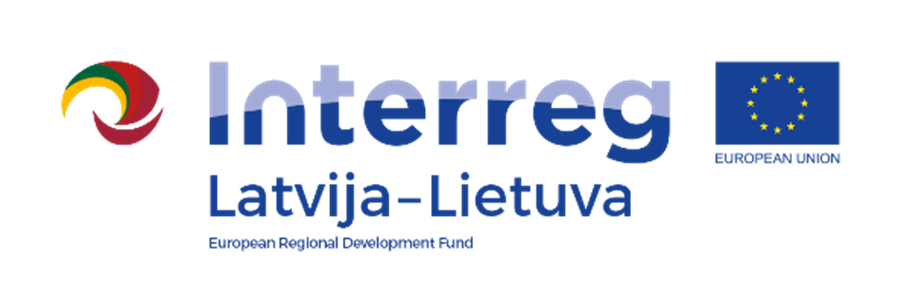 AGENDASecond day 20th of September, 2019  “Study visit  to Social Service institutions in Jelgava city“Contact person in Iecava Local Municipality Administration:Ineta Bramane, Project coordinatorTel. No. +371 22006871, e-mail Ineta.bramane@iecava.lvProject partners: 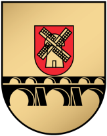 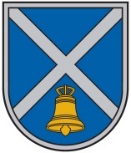 9.00-9.30Arrival and registration. Coffee / tea9.30 – 12.30The role of an emotionally balanced worker in social work.Awareness of human emotional health and self-balancing (including practical exercises)Analysis of the emotional extremes of social work12.30- 13.00Lunch break13.00– 15.00Practice lessons, personal work. Ways and methods for self-stabilising and analysing15.00 – 15.30Coffee / tea break15.30– 17.30Practice lessons, personal work:Methods of understanding and accepting a client/colleague/supervisor/subordinate, calmly perceiving his “truth” (including practical exercises);Methods for rapid recovery of emotional balance (including practical exercises)18.00 – 19.00Dinner8.00 – 9.00Breakfast. Registration. Leaving to object9.15 – 12.15Introduction with Day-care centre service for persons with intellectual disabilities, Jelgava Social Affairs Board, Jelgava municipality. Day-care centre “Integra”. 
Pulkveža Oskara Kalpaka street 9, Jelgava
Head of centre Lāsma KuļņičaIntroduction with Group apartment service.
Jelgava Social Affairs Board “Group apartment”, Jelgava municipality. 
Pulkveža Oskara Kalpaka street 9, Jelgava
Head of centre Skaidrīte SlavinskaCommunication about daily work, experience exchange. Leaving to lunch12.30-13.00Lunch break  (hotel Jelgava). Leaving to object13.15 – 14.30Day-care centre “Harmony” service for persons with severe functional disabilitiesZirgu street 47, JelgavaSocial services centre for childrenZirgu street 47, JelgavaSocial work with juvenile offenders, school delays, with young people up to 24for years after out-of-family care, therapeutic game services, educational and support group services, family assistant services.14.30 – 15.00The summarizing of the seminar. 